«Общенациональное движение «Бобек»Республика Казахстан, 010000. г. Астана, улица Е-49-23Bobek.org.kz@gmail.comwww.bobek.org.kzV МЕЖДУНАРОДНАЯ НАУЧНО-ПРАКТИЧЕСКАЯ КОНФЕРЕНЦИЯ «GLOBAL SCIENCE AND INNOVATIONS 2019: CENTRAL ASIA»В рамках издания Международного научного журнала «GLOBAL SCIENCE AND INNOVATIONS 2019: CENTRAL ASIA»	18 марта 2019 г.	КАЗАХСТАН, АСТАНАСБОРНИК СТАТЕЙ V МЕЖДУНАРОДНОЙ НАУЧНО-ПРАКТИЧЕСКОЙ КОНФЕРЕНЦИИINTERNATIONAL SCIENTIFIC-PRACTICAL CONFERENCE«GLOBAL SCIENCE AND INNOVATIONS 2019: CENTRAL ASIA»	18 mach 2019,	KAZAKHSTAN, ASTANACOLLECTION ARTICLS OF FIVE INTERNATIONAL SCIENTIFIC AND PRACTICAL CONFERENCE«GLOBAL SCIENCE AND INNOVATIONS2019:CENTRAL ASIA»атты V Халықаралық ғылыми-тәжірибелікконференцияЖИНАҒЫМАТЕРИАЛЫ V Международной научно-практической конференции«GLOBAL SCIENCE AND INNOVATIONS 2019: CENTRAL ASIA»II ТОМАСТАНА – 2019INTERNATIONAL SCIENTIFIC CONFERENCE«GLOBAL SCIENCE AND INNOVATIONS 2019: CENTRAL ASIA»ASTANA, KAZAKHSTAN, MARCH 20192УДК 378ББК 74.58C 54Международная редакционная коллегия:Х.Б. Маслов, Е. Ешім, Е. Абиев (Казахстан), Лю Дэмин (Китай),Е.Л. Стычева, Т.Г. Борисов (Россия)C 54«GLOBAL SCIENCE AND INNOVATIONS 2019:CENTRAL ASIA»атты V Халықар. ғыл.-тәж. конф. материалдары (ІI ТОМ)/ Қҧраст.: Е. Ешім, Е.Абиев т.б.– Астана, 2019 – 368 б.ISBN 978-601-341-108-8204УДК 378ББК 74.58ISBN 978-601-341-108-8© ОЮЛ в форме ассоциации«Общенациональное движениеУДК 576.3:581.52ЦИТОЭМБРИОЛОГИЧЕСКОЕ ИЗУЧЕНИЕ ИНТРОДУЦЕНТОВ И ВИДОВ РАСТЕНИЙ В КРАЕВЫХ ЗОНАХ АРЕАЛАЧерник Валентина Федоровнаv.f.chernik@gmail.comКанд. биол. наук, доцент кафедры морфологии и физиологии человека и животных факультета естествознания БГПУ им. М. Танка, Минск, Республика БеларусьСохранение генофонда отдельных видов растений требует знания комплекса вопросов. Первостепенную роль в этом играет изучение особенностей репродуктивной биологии, а в ее рамках – проблем цитоэмбриологии. Цитоэмбриология видов растений за пределами ареалов изучена не достаточно, вопросы по их репродукции нуждаются в дальнейших исследованиях [1–3]. Цель работы – выявление жизнеспособности репродуктивных структур у видов растений, произрастающих за пределами и в краевых зонах их ареалов, в Беларуси. Задачи исследования: выяснение особенностей цитоэмбриологии (деление мегаспор и микроспор, выявление аномалий и дегенераций микро- и мегагаметофитов, ход оплодотворения); изучение потенциальной репродукции.Материал и методы. Материалом для исследования послужили виды, интродуцированные из различных географических областей в Беларусь, а также виды растений, произрастающие в изолированных популяциях за границей своего распространения. Для изучения процессов, протекающих в зародышевых мешках, применялся цитоэмбриологический метод. Завязи цветков фиксировались в смеси Карнуа. Исследования проведены на постоянных микропрепаратах, окрашенных гематоксилином по Гейденгайну [4] и по микрофотографиям, выполненным с помощью микроскопа Nu-2 (окуляр 12,5х и объектив 100х0,30). Как инорайонные виды, так и виды растений в краевых зонах ареала, имеют свои эколого-географические центры. Поэтому метод географических элементов применим для их изучения. 205Репродуктивная способность видов определена с учетом числа фертильных и стерильных семязачатков на 100 изученных в течение трех лет наблюдений.Результаты исследованийВиды, интродуцированные из циркумбореальной, средиземноморской, восточно-азиатской флористических областей, произрастающие в Центральном ботаническом саду НАН Беларуси. Циркумбореальная флористическая область охватывает северную часть Евразии и Северной Америки и включает североамериканскую, восточно-китайскую и другие провинции. Климатические условия Беларуси по сумме положительных температур выше 10 °C мало отличаются от мест естественного произрастания видов, интродуцированных из северо-американской флористической провинции. Цитоэмбриологические исследования, проведенные у видов из северо-американской провинции, позволили выявить нарушения в развитии структур зародышевых мешков. У северо-американских видов – Silphium perfoliatum L., Sida hermaphrodita (L). Rusby, Acer saccharinum L., Acer negundo L. такие нарушения выявлены в зародышевых мешках у 30–40 % семязачатков. Изучение жизнеспособности структур зародышевых мешков и половой репродукции у видов из восточно-китайской провинции, расположенной в субтропическом климатическом поясе, позволило установить, что у теплолюбивых видов из северо-восточного Китая (Ulmus parvifolia Jacq, Tilia mongolica) отмечаются дезорганизационные явления в зародышевых мешках (Рис.1, 1) и партенокарпия. Нарушения в развитии структур зародышевых мешков выявлены у 63–96 % семязачатков. У этих видов пыльца формировалась невысокого качества.Цитоэмбриологическое изучение видов, интродуцированных из средиземноморской флористической области, – Celtis caucasica Willd., Celtis glabrata Stev.ex Planch, относящиеся к ирано-кавказской провинции, позволило выявить дегенерационные явления, происходящие, как в зрелых зародышевых мешках, так и на ранних стадиях развития (Рис. 1, 2–4). Семязачатки с такими нарушениями составили за время наблюдений 40–65 %. Некоторые виды из этой же флористической области (Symphytum asperum Lepech., Galega orientalis L.), но произрастающие в альпийском поясе Кавказских гор, где основные климатические показатели близки к Беларуси, в районе интродукции сохранили способность к репродукции. Эмбриогенез протекал без нарушений. Семязачатков с нарушениями выявлено от 32 до 40 %. У видов, интродуцированных из охотско-сахалинской провинции, относящейся к восточно-азиатской флористической области (Polygonum sacchalinense Fr. Schmidt, P. weyrychii Fr. Schmidt), cемязачатки с дегенерацией и с асинхронным развитием структур в зародышевых мешках в течение периода наблюдений составили от 40 до 65 % (Рис. 1, 5). 206Некоторые виды из этой же флористической области, алтая-саянской провинции, произрастающие в альпийском поясе гор (Rhaponticum carthamoides Willd.), где основные климатические показатели близки к Беларуси, в районе интродукции сохранили половую репродукцию. Семязачатки с дегенерацией структур зародышевых мешков у них составили от 35 до 55 %.Tulipa sylvestris L. – южно-европейский вид, изолированная популяция, которого в Беларуси находится далеко за границей его ареала (Минская область, Мядельский район). Установлено, что у T. sylvestris не более 20,0 % семязачатков с жизнеспособными структурами в зародышевых мешках. В большинстве семязачатков развитие женского гаметофита заканчивалось на стадии дегенерирующих мегаспор или в более поздней стадии развития мегагаметофита (Рис. 1, 6). Вероятно, изменения температурного режима, условий эколого-фитоценотического произрастания оказывают негативное воздействие на репродуктивные структуры. Возможно также влияние факторов самонесовместимости, поскольку опыление происходит пыльцой этой же популяции, и под влиянием инбридинга возникает дегенеративное состояние зародышевых мешков.
Рис. 1. Нарушения в развитии структур зародышевых мешков: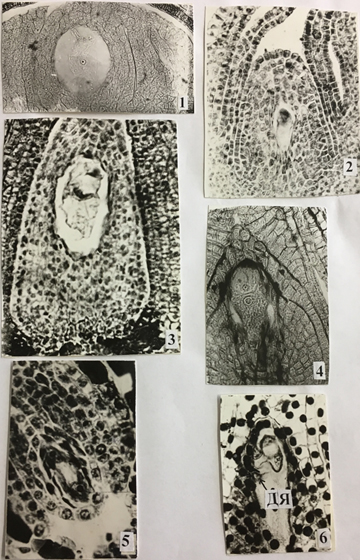 	2071. – Дегенерирующие структуры в зародышевом мешке Ulmus parvifolia;2, 3, 4 – Дегенерирующие структуры в зародышевых мешках у Celtis caucasica (2 – одноядерный зародышевый мешок, 3– двухъядерный зародышевый мешок, 4 – зрелый зародышевый мешок);5. – Асинхронность формирования ядер в зародышевом мешке Polygonum sacchalinense (2+1);6. – Дегенерация структур в зародышевом мешке Tulipa sylvestris (ДЯ– дегенерирующее ядро).Виды, произрастающие в естественных популяциях в краевых зонах ареала. Исследованиями [5] показано, что репродуктивная способность у большинства популяций растений в краевых зонах их ареалов в Белоруссии, пониженная, что свидетельствует о несоответствии эколого-фитоценотических условий их требованиям произрастания и репродукции. В этой связи возникла необходимость выявления цитоэмбриологических особенностей видов. Исследованы зародышевые мешки в двух популяциях южноевропейского неморального вида, Cephalanthera rubra (L.) Rich.: в Беловежской пуще, на границе ареала (Брестская область, Каменецкий район) и в Березинском биосферном заповеднике – за пределами ареала (Витебская область, Лепельский район). Изучение ранних стадий развития семязачатка (материнских археспориальных клеток, 1 и 2 -го делений мейоза, ранних фаз развития зародышевого мешка) показало наличие апомиксиса у этого вида за границей ареала. Апомиксис по данным исследований М.П. Солнцевой [6] является результатом нарушений спорогенеза, или полового процесса вплоть до полного его выпадения. В популяции, произрастающей в Беловежской пуще (квадраты 590 и 712), при образовании мегаспоры мейоз материнских клеток мегаспор протекал, как нормально, так и с нарушениями. В анафазе первого деления наблюдалось отставание хромосом. За границей основного ареала, в популяции, произрастающей на территории Березинского биосферного заповедника, выявлено явление апомиксиса. В случае апомиксиса дополнительный зародышевый мешок развивался из клеток вторичного археспория путем апоспории, вне диады, или тетрады.  В этом случае клетки вторичного археспория непосредственно становятся материнскими клетками зародышевого мешка, минуя два деления мейоза и стадию мегаспоры зародышевого мешка. Ядра их делятся митотически, вследствие чего, образуются диплоидные зародышевые мешки. Диплоидная яйцеклетка в таких зародышевых мешках может развиваться без оплодотворения в зародыш. Наличие апоспории наблюдали в нескольких семязачатках. В семязачатках выявлены апоспорические зародышевые мешки с аномальным числом ядер, нарушением полярности, свойственной нормально развивающемуся зародышевому мешку. Аномальная дифференциация апоспорических зародышевых мешков является одной из причин стерильности этого вида за северной границей его распространения.	208Результаты исследования зародышевых мешков Lilium martagon L. (Витебская область, Лепельский район) свидетельствуют о том, что у этого вида имеет место кариогамия, но развитие семязачатков протекает с дегенерацией структур, вследствие чего за период наблюдений только 23,0–35,0 % из них оказались фертильными. Заключение. Изучение репродуктивной сферы интродуцентов показало, что наиболее высокую репродуктивную способность в Беларуси и, соответственно, более низкий процент аномалий в развитии репродуктивных структур, имеют виды, интродуцированные из северо-американской провинции, а также из восточно-кавказской провинции, произрастающие в альпийском поясе гор. Значительно снижена жизнеспособность структур зародышевых мешков и репродукция у видов из восточно-китайской провинции, а также у видов из ирано-кавказской провинции, расположенных в субтропическом климатическом поясе.Как и у интродуцентов, так и у видов растений, произрастающих в краевых зонах ареала, развитие репродуктивной сферы характеризуется частичной или полной дегенерацией мегагаметофитов, что негативно сказывается на их репродукции. В этой связи необходимы специальные меры по стимуляции развития репродуктивной сферы интродуцентов и сохранению видов растений, произрастающих в краевых зонах ареала.Список использованных источников1. Красная книга Республики Беларусь. Растения: редкие и находящиеся под угрозой исчезновения виды дикорастущих растений/ гл. редкол.: И.М. Качановский, М.Е. Никифоров, В.И. Парфенов [и др.]. – 4-е изд. – Минск: Белорус. Энцикл. имени П. Бровки, 2015. – 448 с.2. Круглова А.Е. Эмбриология редких видов Южного Урала// Вестник Оренбургского государственного университета. 2009, № 6. – С. 172–174.3. Батыгина Т.Б., Васильева В.Е. Половая репродукция цветковых растений: формирование зиготы и типы кариогамии // Бот. журн., 2000. Т. 85, № 6. С. 50-66.4. Эмбриология цветковых растений. Терминология и концепции / Ред. Т.Б. Батыгина, СПб: Мир и семья. Т. 3. – "Системы репродукции", 2000. V. 3 – "Reproductive systems", 2007. – 647 с5. Черник В.Ф. Цитоэмбриологическое исследование популяций редких видов растений на границах ареалов//Весцi БДПУ 2017, Сер. 3,  № 3, с. 23–30.6. Солнцева М.П. Эмбриологические основы апомиксиса покрытосеменных: автореф. дисс. доктора. биол. наук. МГУ. –  М., 1991. – 33 с.